IDENTIFICATION DE LA COLLECTIVITÉNom de la collectivité : ............ 
Affaire suivie par : ............  	Téléphone (ligne directe) : ............	
Email : ............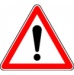           Le projet d’arrêté sera envoyé en format PDF à l’adresse Email renseignée ci-dessus.SITUATION DE L’AGENT CONCERNÉNom : ............	Prénom :  ............ Grade : ............ 	Date de nomination stagiaire : ............	Date prévue de titularisation : ............Temps de travail :   temps complet   temps non complet, préciser la durée hebdomadaire : ............Agent intercommunal :	 OUI, préciser la ou les collectivité(s) : ............	 NONL’agent a-t-il bénéficié pendant sa période de stage :de prorogation ou de renouvellement de stage :  NON    OUI (joindre l’arrêté le cas échéant)de congés maladie :  NON    OUI, préciser le nombre de jours : ............ (si plus de 36 jours fournir les arrêts maladie)de congé maternité :  NON    OUI (joindre l’arrêté le cas échéant)de congé parental :  NON    OUI (joindre l’arrêté le cas échéant)de temps partiel :  NON    OUI (joindre l’arrêté le cas échéant)PIÈCE À JOINDRE 	 Attestation de suivi de la formation d’intégration OU dispense totale ou partielle établie par la délégation régionale du CNFPT (si catégories B et C) ou l'INSET d'Angers (si catégorie A)OU pour les agents concernés par le décret n°2021-706 du 02/06/2021 fixant à titre temporaire des règles dérogatoires de formation et de titularisation de certains fonctionnaires territoriaux en raison de la crise sanitaire née de l'épidémie de covid-19 (explication au verso) :  Convocation à une prochaine session de formation d’intégration 	Fait à ............, le ............	le Maire - le Président, (signature + cachet)	(Nom – prénom)Pour rappel :la durée théorique du stage est d’un an, sauf pour les agents nommés suite à promotion interne en catégories A et B qui doivent faire un stage de six mois (sauf statut particulier). Ce stage peut être prorogé, après avis de la Commission Administrative Paitaire, du fait d’insuffisances professionnelles et/ou prolongé du fait de temps partiel, congé maladie, congé maternité, congé parental… la titularisation ne peut intervenir qu’au vu, notamment, d'une attestation de suivi de la formation d'intégration établie par le Centre national de la fonction publique territoriale (CNFPT). 	Toutefois, en application des dispositions de l’article 1 du décret n°2021-706 du 02/06/2021 précité, certains agents pourraient être titularisés à la date théorique prévue sous certaines conditions cumulatives :être stagiaire sur un grade de n’importe quel cadre d’emplois, sauf pour les administrateurs, conservateurs du patrimoine, conservateurs des bibliothèques et ingénieurs en Chef,la titularisation doit intervenir au plus tard le 31/10/2021. Attention : De ce fait, tous les agents nommés à partir du 01/11/2020 ne sont pas concernés,ne pas avoir pû faire sa formation d’intégration du fait de la crise sanitaire,être convoqué à une prochaine session et réaliser cette formation d’intégration avant le 30/06/2022.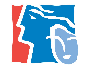 CENTRE DE GESTION
DE LA FPT DE LA MANCHE139 rue Guillaume FouaceCS 1230950009 SAINT-LÔ Cedex 02 33 77 89 00 
 02 33 57 07 07Site Internet : www.cdg50.frE-Mail : cdg50@cdg50.frDemande de projet d’arrêté de
TITULARISATION suite à recrutement
sur grade d’accès direct ou suite à concours